KONFERENCJA NAUKOWA"Dobre praktyki dla wzmacniania bioróżnorodności 
i aktywnej ochrony muraw galmanowych"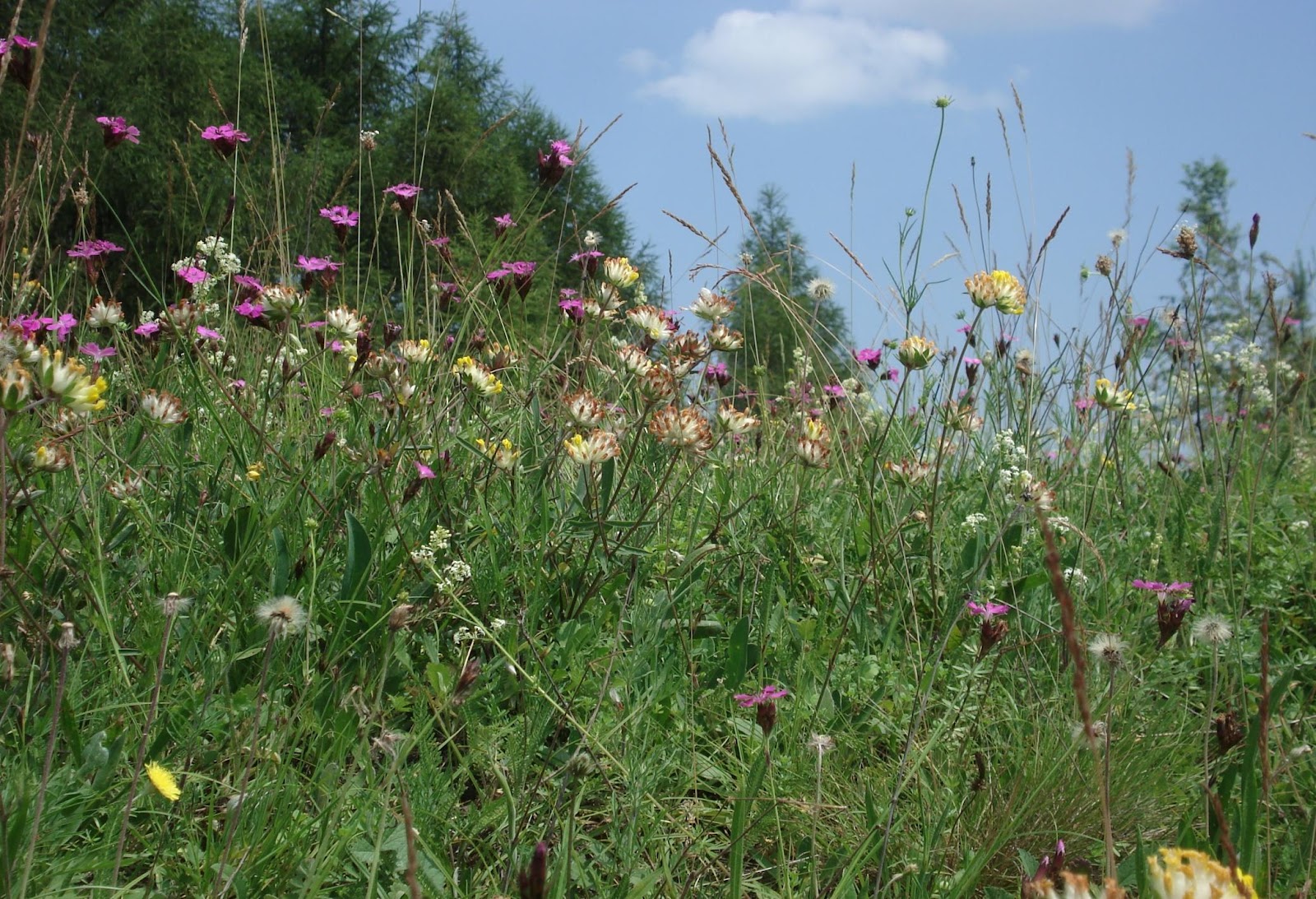 Uniwersytet Śląski - Wydział Nauk PrzyrodniczychInstytut Biologii, Biotechnologii i Ochrony ŚrodowiskaKatowice - 23.11.2021Harmonogram Konferencji:8:45 Przybycie uczestników i logowanie do systemu9:00-9:15 Otwarcie KonferencjiSesja 1: Murawy galmanowe i gatunki zagrożone im towarzyszące (Pulsatilla patens) prowadzenie prof. dr hab. Adam Rostański9:15-9:30 Murawy galmanowe - charakterystyka i stan poznania dr hab. Grażyna Szarek-Łukaszewska9:30-9:45 Co mówi monitoring siedliskowy o stanie muraw galmanowych (6130)? dr hab. Krzysztof Świerkosz9:45-10:00 Znaczenie czynnej ochrony dla zachowania bioróżnorodności murawRDOŚ Kraków10:00-10:15 Znaczenie działań ochronnych dla utrzymania zasobów Pulsatilla patens w obszarze Natura 2000 Uroczysko Lasy Janowskie  RDOŚ Lublin10:15-10:30 Ogólne założenia projektu "Dobre praktyki dla wzmacniania bioróżnorodności i aktywnej ochrony muraw galmanowych rejonu śląsko-krakowskiego BioGalmany”dr Monika Jędrzejczyk-Korycińska10:30-11:00 Jaworznickie obszary galmanowe - działania i ich efektyprof. dr hab. Barbara Tokarska-Guzik z zespołem11:00-11:15 Dyskusja11:15-11:30 Przerwa kawowaSesja 2: Działania ochronne prowadzone w ramach projektuprowadzenie dr hab. Grażyna Szarek-Łukaszewska11:30-11:45 Ogłoszenie wyników konkursu fotograficznego11:45-12:00 Metody kreowania i wzbogacania muraw galmanowych (GEOsfera i Sadowa Góra)dr Teresa Nowak12:00-12:15 Doświadczenia w zakresie namnażania sasanki otwartej (Pulsatilla patens) i próby reintrodukcjidr hab. Aneta Słomka z zespołem12:15-12:45 Bolesławskie obszary galmanowe - działania i ich efektydr hab. Beata Babczyńska-Sendek z zespołem12:45-13:15 Tarnogórskie obszary galmanowe - działania i ich efektyprof. dr hab. Adam Rostański z zespołem13:15-13:30 Dyskusja13:30-14:00 Przerwa obiadowaSesja 3: Różnorodność biologiczna muraw galmanowychprowadzenie dr hab. Beata Babczyńska-Sendek14:00-14:20 Wpływ działań ochronnych na brioflorę obszarów galmanowychdr hab. Barbara Fojcik z zespołem14:20-14:40 Wpływ działań ochronnych na lichenobiotę obszarów galmanowychdr hab. Beata Krzewicka, prof. IB PAN14:40-15:00 Znaczenie działań ochronnych dla różnorodności zapylaczy obszarów galmanowychdr hab. Barbara Osiadacz z zespołem15:00-15:20 Znaczenie działań ochronnych dla różnorodności mrówek i pająków obszarów galmanowychdr hab. Łukasz Depa, prof UŚ i mgr Łukasz Nicewicz15:20-15:40 Wartość edukacyjna pokazowej murawy galmanowejmgr Agnieszka Chećko15:40-16:00 Podsumowanie i dyskusja